Melodienquiz1. Schaue dir die Bilder an. Kennst du jemanden? Wen? Schreibe es auf die Linie. __________________________________________________________________																		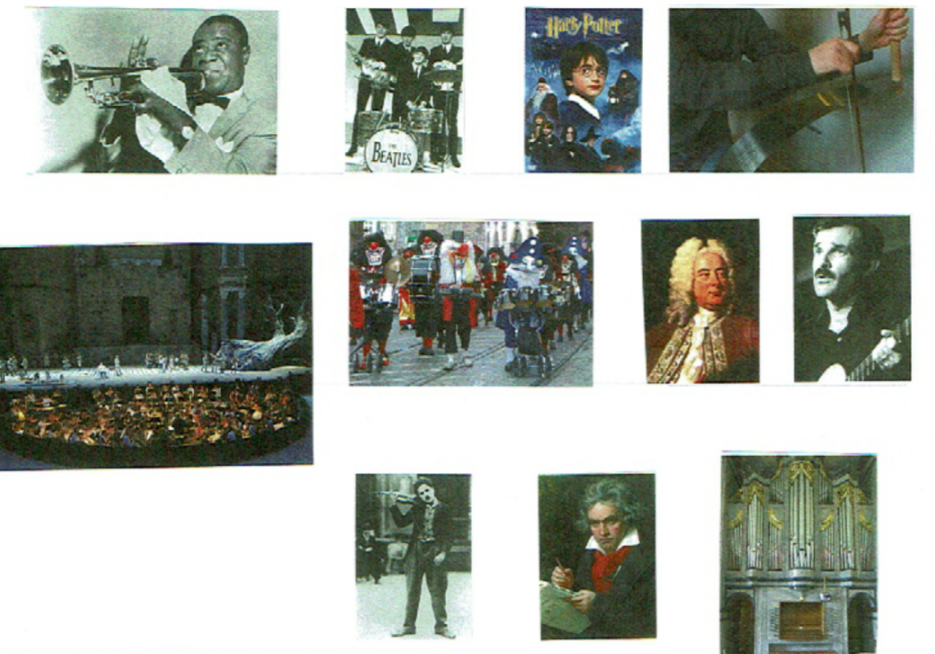 2. Nummeriere die Namen der Musiker/innen und lies die Liedertitel. 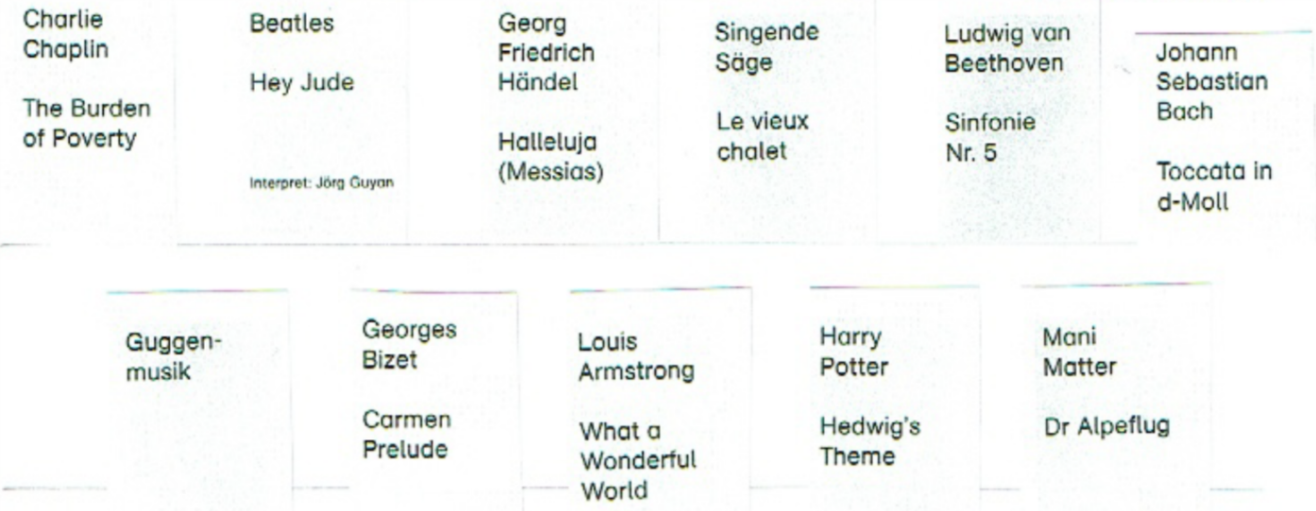 4. Höre dir die verschiedenen Melodien an. Welche Melodie gehört zu welchem Musiker/innen – Liedtitel? Bestimme die Reihenfolge, indem du nummerierst. 5. Hast du eine Melodie schon vorher gekannt? Welche?______________________________________________________________________________________________6. Ordne die Bilder zu. Hast du eine Melodie schon vorher gekannt? Welche? ______________________________________________________________________7. Welche Musik hat dir gefallen?_________________________________________________________________________________________________________________